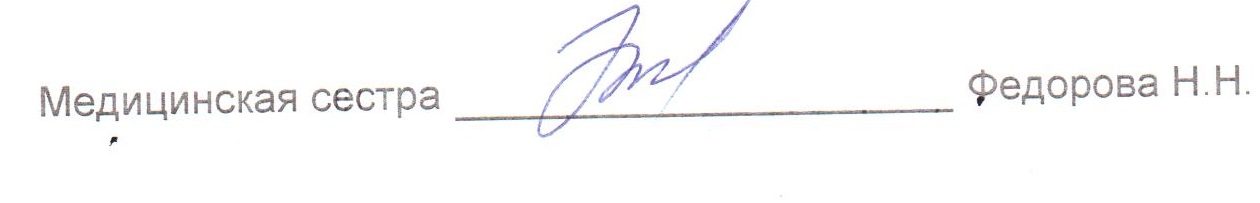 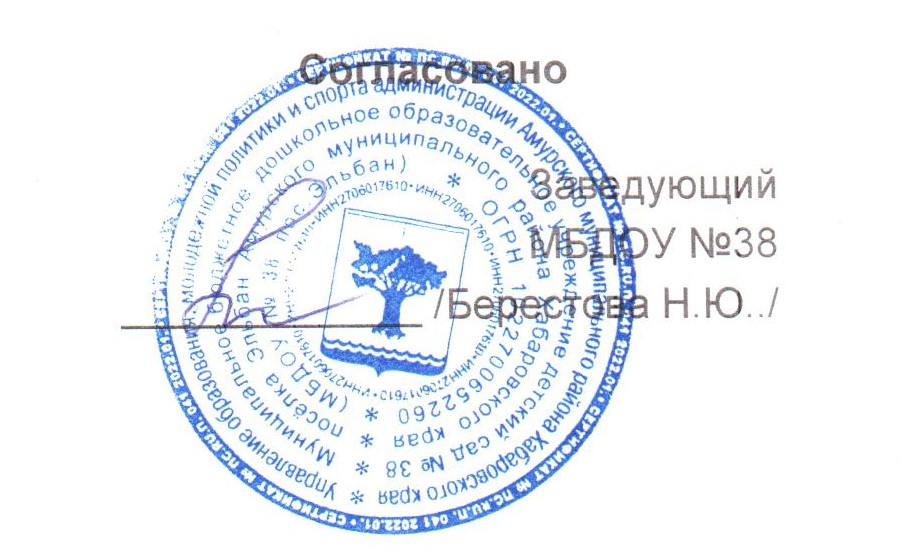 МЕНЮМЕНЮМЕНЮМЕНЮ4 апреля 2022 г.4 апреля 2022 г.4 апреля 2022 г.4 апреля 2022 г.4 апреля 2022 г.4 апреля 2022 г.4 апреля 2022 г.4 апреля 2022 г.4 апреля 2022 г.4 апреля 2022 г.Сад 12 часовСад 12 часовСад 12 часовСад 12 часовСад 12 часовСад 12 часовСад 12 часовСад 12 часовСад 12 часовСад 12 часовСад 12 часовСад 12 часовСад 12 часовСад 12 часовСад 12 часовСад 12 часовСбор-
ник
рецеп-
турСбор-
ник
рецеп-
тур№
техн.
картыНаименование блюдаНаименование блюдаНаименование блюдаНаименование блюдаВыходВыходХимический составХимический составХимический составХимический составХимический составХимический составХимический составЭнерге-
тическая
ценность,
ккалВита-
мин
С, мгСбор-
ник
рецеп-
турСбор-
ник
рецеп-
тур№
техн.
картыНаименование блюдаНаименование блюдаНаименование блюдаНаименование блюдаВыходВыходБелки, гБелки, гЖиры, гЖиры, гЖиры, гЖиры, гУгле-
воды, гЭнерге-
тическая
ценность,
ккалВита-
мин
С, мгЗавтракЗавтракЗавтракЗавтракЗавтракЗавтракЗавтракЗавтракЗавтракЗавтракЗавтракЗавтракЗавтракЗавтракЗавтракЗавтракЗавтракЗавтрак20082008189КАША РИСОВАЯ МОЛОЧНАЯ
ЖИДКАЯКАША РИСОВАЯ МОЛОЧНАЯ
ЖИДКАЯКАША РИСОВАЯ МОЛОЧНАЯ
ЖИДКАЯКАША РИСОВАЯ МОЛОЧНАЯ
ЖИДКАЯ1801804,44,46,96,96,96,925,61840,52008200813МАСЛО (ПОРЦИЯМИ)МАСЛО (ПОРЦИЯМИ)МАСЛО (ПОРЦИЯМИ)МАСЛО (ПОРЦИЯМИ)550,10,15,95,95,95,90,15302008200814СЫР (ПОРЦИЯМИ)СЫР (ПОРЦИЯМИ)СЫР (ПОРЦИЯМИ)СЫР (ПОРЦИЯМИ)1515020082008ХЛЕБ ПШЕНИЧНЫЙХЛЕБ ПШЕНИЧНЫЙХЛЕБ ПШЕНИЧНЫЙХЛЕБ ПШЕНИЧНЫЙ4040330,20,20,20,219,592020122012396КОФЕЙНЫЙ НАПИТОК С МОЛОКОМ
СГУЩЕННЫМКОФЕЙНЫЙ НАПИТОК С МОЛОКОМ
СГУЩЕННЫМКОФЕЙНЫЙ НАПИТОК С МОЛОКОМ
СГУЩЕННЫМКОФЕЙНЫЙ НАПИТОК С МОЛОКОМ
СГУЩЕННЫМ1801802,72,72,92,92,92,920,31180,1ИтогоИтогоИтогоИтогоИтогоИтогоИтого42042010,210,215,915,915,915,965,54470,6II ЗавтракII ЗавтракII ЗавтракII ЗавтракII ЗавтракII ЗавтракII ЗавтракII ЗавтракII ЗавтракII ЗавтракII ЗавтракII ЗавтракII ЗавтракII ЗавтракII ЗавтракII ЗавтракII ЗавтракII Завтрак20082008442СОК ФРУКТОВЫЙСОК ФРУКТОВЫЙСОК ФРУКТОВЫЙСОК ФРУКТОВЫЙ1501500ИтогоИтогоИтогоИтогоИтогоИтогоИтого1501500ОбедОбедОбедОбедОбедОбедОбедОбедОбедОбедОбедОбедОбедОбедОбедОбедОбедОбед2008200862САЛАТ ДАЛЬНЕВОСТОЧНЫЙ ИЗ
МОРСКОЙ КАПУСТЫСАЛАТ ДАЛЬНЕВОСТОЧНЫЙ ИЗ
МОРСКОЙ КАПУСТЫСАЛАТ ДАЛЬНЕВОСТОЧНЫЙ ИЗ
МОРСКОЙ КАПУСТЫСАЛАТ ДАЛЬНЕВОСТОЧНЫЙ ИЗ
МОРСКОЙ КАПУСТЫ50500,60,65,15,15,15,11,2531,72012201281СУП КАРТОФЕЛЬНЫЙ С
БОБОВЫМИСУП КАРТОФЕЛЬНЫЙ С
БОБОВЫМИСУП КАРТОФЕЛЬНЫЙ С
БОБОВЫМИСУП КАРТОФЕЛЬНЫЙ С
БОБОВЫМИ1801804,44,43,13,13,13,114,31033,420122012115ГРЕНКИ ИЗ ПШЕНИЧНОГО ХЛЕБАГРЕНКИ ИЗ ПШЕНИЧНОГО ХЛЕБАГРЕНКИ ИЗ ПШЕНИЧНОГО ХЛЕБАГРЕНКИ ИЗ ПШЕНИЧНОГО ХЛЕБА20202,32,30,20,20,20,215,373020082008331МАКАРОННЫЕ ИЗДЕЛИЯ
ОТВАРНЫЕМАКАРОННЫЕ ИЗДЕЛИЯ
ОТВАРНЫЕМАКАРОННЫЕ ИЗДЕЛИЯ
ОТВАРНЫЕМАКАРОННЫЕ ИЗДЕЛИЯ
ОТВАРНЫЕ1301304,74,74,54,54,54,530,1180020082008283ТЕФТЕЛИ ИЗ ГОВЯДИНЫ С
СОУСОМ СМЕТАННЫМТЕФТЕЛИ ИЗ ГОВЯДИНЫ С
СОУСОМ СМЕТАННЫМТЕФТЕЛИ ИЗ ГОВЯДИНЫ С
СОУСОМ СМЕТАННЫМТЕФТЕЛИ ИЗ ГОВЯДИНЫ С
СОУСОМ СМЕТАННЫМ10010011,111,111,711,711,711,79,61910,920082008ХЛЕБ РЖАНО-ПШЕНИЧНЫЙХЛЕБ РЖАНО-ПШЕНИЧНЫЙХЛЕБ РЖАНО-ПШЕНИЧНЫЙХЛЕБ РЖАНО-ПШЕНИЧНЫЙ2020020082008402КОМПОТ ИЗ КУРАГИКОМПОТ ИЗ КУРАГИКОМПОТ ИЗ КУРАГИКОМПОТ ИЗ КУРАГИ18018014,6580ИтогоИтогоИтогоИтогоИтогоИтогоИтого68068023,123,124,624,624,624,685,16586ПолдникПолдникПолдникПолдникПолдникПолдникПолдникПолдникПолдникПолдникПолдникПолдникПолдникПолдникПолдникПолдникПолдникПолдник20082008434МОЛОКО КИПЯЧЕНОЕМОЛОКО КИПЯЧЕНОЕМОЛОКО КИПЯЧЕНОЕМОЛОКО КИПЯЧЕНОЕ2002005,65,66,26,26,26,29,1116120082008ПРЯНИКИПРЯНИКИПРЯНИКИПРЯНИКИ5050332,42,42,42,437,51830ИтогоИтогоИтогоИтогоИтогоИтогоИтого2502508,68,68,68,68,68,646,62991УжинУжинУжинУжинУжинУжинУжинУжинУжинУжинУжинУжинУжинУжинУжинУжинУжинУжин20082008309РАГУ ИЗ ПТИЦЫРАГУ ИЗ ПТИЦЫРАГУ ИЗ ПТИЦЫРАГУ ИЗ ПТИЦЫ1801802,42,44,94,94,94,918,31289,120122012393ЧАЙ С ЛИМОНОМЧАЙ С ЛИМОНОМЧАЙ С ЛИМОНОМЧАЙ С ЛИМОНОМ1801800,10,115610,820082008ХЛЕБ РЖАНО-ПШЕНИЧНЫЙХЛЕБ РЖАНО-ПШЕНИЧНЫЙХЛЕБ РЖАНО-ПШЕНИЧНЫЙХЛЕБ РЖАНО-ПШЕНИЧНЫЙ30300ИтогоИтогоИтогоИтогоИтогоИтогоИтого3903902,52,54,94,94,94,933,31899,9ВсегоВсегоВсегоВсегоВсегоВсегоВсегоВсегоВсего44,444,454545454230,5159317,5